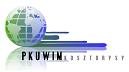 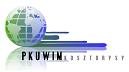 Klasyfikacja robót wg Wspólnego Słownika Zamówień45100000-8	Przygotowanie terenu pod budowę45111200-0	Roboty w zakresie przygotowania terenu pod budowę i roboty ziemne45112000-5	Roboty w zakresie usuwania gleby45233000-9	Roboty w zakresie konstruowania, fundamentowania oraz wykonywania nawierzchni autostrad, drógNAZWA INWESTYCJI  : Przebudowa drogi gminnej ul. Słonecznej w miejscowości DrewnicaSPORZĄDZIŁ KALKULACJE  :     mgr Burdach Grzegorz 513235572 biuro@pkuwim.plDATA OPRACOWANIA	  :     07.07.2021Klauzula o uzgodnieniu kosztorysuKOSZTORYS NINIEJSZY JEST WYCENĄ SPORZĄDZONĄ DLA OKREŚLENIA SZACUNKOWEJ WARTOŚCI ROBÓT BUDOWLANYCH, OPRACOWANĄ W OPARCIU O PROJEKT BUDOWLANY, PRZY ZAŁOŻENIU PRZECIĘTNYCH WARUNKÓW WYKONANIA ROBÓT I WYBRANYCH ROZWIĄZAŃ TECHNOLOGICZNYCH OPISANYCH W CHARAKTERYSTYCE OBIEKTU.Kosztorys inwestorski zgodny z Rozporządzeniem Ministra Infrastruktury z dnia 18 maja 2004 roku w sprawie określenia metod i podstaw sporzą dzania kosztorysu inwestorskiego, obliczania planowanych kosztów prac projektowych oraz planowanych kosztów robót budowlanych określo nych w programie funkcjonalno-użytkowym ( Dziennik Ustaw Nr 130 z dnia 8.06.2004, poz. 1389 ).Zastosowano ceny średnie krajowe 3 kw. 2021 r. na dzień sporządzenia kosztorysu, uzupelnione o wartości z rynku lokalnego.Metoda sporządzenia kosztorysuKalkulacja Szczegółowa w oparciu o katalogi KNR, KNNR, KNRW, AT i Informacje kwartalne RMS MAX. Kosztorys przedstawiono w formie uproszczonej.WYKONAWCA :	INWESTOR :Data opracowania	Data zatwierdzenia07.07.2021Dokument został opracowany przy pomocy programuNORMA PROOGÓLNA CHARAKTERYSTYKA OBIEKTUPrzedmiot opracowaniaPrzedmiotowe zamierzenie budowlane jest inwestycją celu publicznego polegająca na przebudowie drogi gminnej ul. Słonecznej w miejscowości Drewnica.Zakres Opracowania :Opracowanie obejmuje dokumentacje techniczną branży drogowej potrzebną do zgłoszenia robót. Zakres dokumentacji obejmuje przebudowę przedmiotowej drogi, na którą składa się: Przebudowa drogi gminnej ul. Słonecznej w miejscowości Drewnica oraz związane z powyższym: wykonanie nawierzchni drogi z betonowych płyt drogowych YOMB 100x75x12.5 cm; wykonanie zjazdów o nawierzchniach z kruszywa łamanego;210707_DR_Słoneczna	PRZEDMIAR210707_DR_Słoneczna	PRZEDMIARPRZEDMIARADRES INWESTYCJI  :     Jednostka ewidencyjna: 221004_2 Obręb: 0004 Drewnica Działki: 323, 216/4,INWESTOR  :     Gmina StegnaADRES INWESTORA  :     ul. Gdańska 34, 82-103 StegnaBRANŻA  :     drogowaLp.PodstawaOpis i wyliczeniaj.m.Poszcz.RazemPrzebudowa drogi gminnej ul. Słonecznej w miejscowości DrewnicaPrzebudowa drogi gminnej ul. Słonecznej w miejscowości DrewnicaPrzebudowa drogi gminnej ul. Słonecznej w miejscowości DrewnicaPrzebudowa drogi gminnej ul. Słonecznej w miejscowości Drewnica1BUDOWA ULICYBUDOWA ULICY1.1ROBOTY PRZYGOTOWAWCZEROBOTY PRZYGOTOWAWCZE1KNR 2-01 0119-03Roboty pomiarowe przy liniowych robotach ziemnych - trasa drogi w terenie równinnymkm0,400km0,400RAZEM0,4002KNR-W 2-01 0105-05 analogiaMechaniczne karczowanie pni (śr. 46-55 cm)szt.3,000szt.3,000RAZEM3,0003KNR-W 2-010110-01 0110-04 analogiaWywożenie dłużyc na odległość do 15 km w miejsce wskazane przez Inwestora uwzględniono również wywóz gałęzi, karpin i systemu korzeniowegomp1,500mp1,500RAZEM1,5001.2ROBOTY ROZBIÓRKOWEROBOTY ROZBIÓRKOWE4KNR 2-31 0804-03 analogiaMechaniczne rozebranie nawierzchni z tłucznia kamiennego o grubości 15 cmm260,000m260,000RAZEM60,0005KNR 2-310801-07 0801-08 analogiaMechaniczne rozebranie podbudowy z mas mineralno-bitumicznych o grubości 10 cmm210,000m210,000RAZEM10,0006KNR 2-31 0511-03 analogiaNawierzchnie z kostki brukowej,trylinki i płytek chodnikowych, meba (droga, chodniki i zjazdy) - ROZBIÓRKA wsp. do R - x 0,4 , M,S - x 0m210,000m210,000RAZEM10,0007KNR 4-010108-11 0108-12 analogiaWywiezienie gruzu spryzmowanego samochodami samowyładowczymi na odległość 15 km i utylizacja lub wywóz na odległość do 15 km w miejsce wskazane przez Inwestora lub utylizacjam311,500m311,500RAZEM11,5001.3ROBOTY ZIEMNEROBOTY ZIEMNE8KNR 2-010126-01 0126-02 analogiaUsunięcie warstwy ziemi urodzajnej (humusu) o grubości 15 cm za pomocą spycharekm2160,000m2160,000RAZEM160,0009KNNR 10202-08 0208-02 analogiaRoboty ziemne wykonywane koparkami podsiębiernymi o poj.łyżki 0.60 m3 w gr.kat. III-IV z transportem urobku na odległość 15 km po drogach o nawierzchni utwardzonej samochodami samowyładowczymi ( wywóz i utylizacja lub odwóz w miejsce wskazane przez Inwestora )m3458,500m3458,500RAZEM458,50010KNR 2-01 0235-02Formowanie i zagęszczanie nasypów o wys. do 3.0 m spycharkami w gruncie kat. III-IV wraz z dowozem materiału - pospółka 0-31,5m310,000m310,000RAZEM10,00011KNR 2-31 0103-04Mechaniczne profilowanie i zagęszczenie podłoża pod warstwy konstrukcyjne nawierzchni w gruncie kat. I-IVm21410,000m21 410,000RAZEM1 410,0001.4PODBUDOWYPODBUDOWY12KNR 2-310114-030114-04Podbudowa z kruszywa naturalnego - warstwa górna o grubości po zagęszczeniu 15,0 cm - pospółka 0- 31,5m220,000m220,000RAZEM20,00013KNR 2-31 0114-01Podbudowa z kruszywa naturalnego - warstwa dolna o grubości po zagęszczeniu 20 cm - pospółka 0-31,5m21310,000m21 310,000RAZEM1 310,00014KNR AT-04 0101-03Geosiatka wzmacniająca o parametrach jak Secugrid 30/30 Q1m21410,000m21 410,000RAZEM1 410,000Lp.PodstawaOpis i wyliczeniaj.m.Poszcz.Razem1.5NAWIERZCHNIE15KNR-W 2-25 0407-03Nawierzchnie z płyt wielootworowych (płyty o powierzchni do 1 m2) - budowa - płyty JOMB 100x75x12,5 cmm21310,000m21 310,000RAZEM1 310,00016KNNR 6 0113-06Warstwa górna podbudowy z kruszyw łamanych stabilizowanych mechanicznie gr. 15 cm po zagęszczeniu - KŁSM 0-31,5 mm - nawierzchnia zjazdówm2100,000m2100,000RAZEM100,00017KNR 2-31 1406-03 analogiaRegulacja pionowa studzienek dla włazów kanałowychszt.7,000szt.7,000RAZEM7,0001.6Tablica Informacyjna18KNNR 6 0702-07 analogiaTablica informacyjna 80 cm x120 cmszt.1szt.1,000RAZEM1,000